CÂMARA MUNICIPAL DE JACAREÍ18ª LEGISLATURA - ANO IVRESUMO DA ATA ELETRÔNICA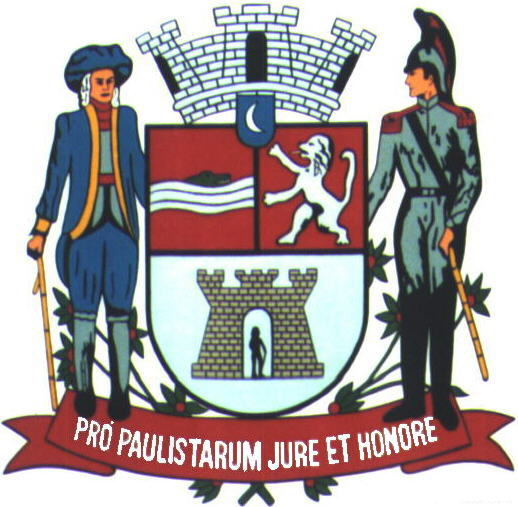 13ª SESSÃO ORDINÁRIARealizada em 02/05/2024Horário: 9h26min18ª (DÉCIMA OITAVA) LEGISLATURA - ANO IVRESUMO DA ATA ELETRÔNICA DA13ª (DÉCIMA TERCEIRA) SESSÃO ORDINÁRIAAos dois (2) dias do mês de maio (5) do ano dois mil e vinte e quatro (2024), iniciando às nove horas e vinte e seis minutos (9h26min), compareceram à Câmara Municipal de Jacareí, a fim de participar de Sessão Ordinária regimentalmente designada, os seguintes Vereadores: ABNER ROSA - PSD;   EDGARD SASAKI – PSDB; HERNANI BARRETO - REPUBLICANOS; JULIANA DA FÊNIX - PL; LUÍS FLÁVIO (FLAVINHO) - PT; MARIA AMÉLIA - PSDB; PAULINHO DO ESPORTE - PODEMOS; PAULINHO DOS CONDUTORES - PODEMOS; DR. RODRIGO SALOMON - PSD; ROGÉRIO TIMÓTEO - REPUBLICANOS; RONINHA - CIDADANIA; SÔNIA PATAS DA AMIZADE - PSD e VALMIR DO PARQUE MEIA LUA - PP. 		A Sessão teve a Presidência do Vereador ABNER ROSA, tendo para secretariá-lo os pares EDGARD SASAKI e PAULINHO DO ESPORTE, respectivamente 1º e 2º Secretários.	ABERTURA: O Presidente declarou aberta a 13ª Sessão Ordinária, cumprimentou a todos, anunciou a execução do Hino Nacional Brasileiro e informou que, em seguida, procederá à leitura de um trecho bíblico o Vereador HERNANI BARRETO.SOLENIDADE: Em seguida, o Presidente anunciou o início do Ato Solene “Homenagem ao Trabalhador”, na conformidade do Decreto Legislativo nº 165/1998, determinando ao Cerimonial da Casa que desempenhasse o Protocolo. 	A lista de presença do Ato Solene se encontra ao final deste Resumo de Ata.	O Mestre de Cerimônias cumprimentou a todos e registrou a presença das seguintes autoridades: CELSO FLORÊNCIO DE SOUZA, Secretário Municipal de Governo e Planejamento, representando o Prefeito Municipal, Exmo. Sr. Izaias José de Santana; Drª ROSANA GRAVENA, Vice-Prefeita de Jacareí; CLAUDIO TOSETTO, Secretário Municipal de Finanças; GILIANI FORTES ROSSI, Secretária Municipal de Administração e Recursos Humanos; BENEDICTA PEIXOTO DO NASCIMENTO, Secretária Municipal de Assistência Social; ANDERSON SANTIAGO, Secretário Adjunto de Governo e Planejamento de Jacareí; SONIA MARIA DE SOUZA SILVA, Presidente do Fundo Social de Solidariedade de Jacareí; ALESSANDRO DE SIQUEIRA, Comandante da Guarda Civil Municipal - GCM; MARCEL TADEU, Subcomandante da GCM; BRUNO DE MORAES CASTRO, Secretário Municipal de Comunicação e de Direitos Humanos; ARILDO BATISTA, Ex-Vereador e Ex-Presidente da Câmara Municipal de Jacareí; PATRÍCIA JULIANI, Ex-Vereadora de Jacareí; YASMIN CRISTINA AZEVEDO CUNHA, Vereadora Jovem 2024; e FRANCISCO SANTANA, Presidente e Vereador da Câmara da Melhor Idade 2024.	A seguir, o Mestre de Cerimônias fez uma breve explanação sobre o Decreto Legislativo nº 165/1998, de autoria do Ex-Vereador JOSÉ CARLOS DIOGO, alterado pelo Decreto Legislativo nº 431/2021, de autoria da Vereadora MARIA AMÉLIA, discorrendo sobre o processo de homenagem. Ato contínuo, foi exibido vídeo produzido pela TV Câmara Jacareí apresentando os homenageados.	DIPLOMAS DE MÉRITO: A seguir, procedeu-se à entrega dos diplomas de mérito na ordem alfabética dos Vereadores, na seguinte conformidade: o Vereador Abner Rosa entregou ao Senhor REGINALDO ALBUQUERQUE; o Vereador Hernani Barreto entregou à Senhora BRASILINA CARDOSO; a Vereadora Juliana da Fênix entregou à Senhora CLECIMONE FERREIRA DA SILVA; o Vereador Luís Flávio (Flavinho) entregou ao Senhor RONALDO RIBEIRO DE OLIVEIRA; a Vereadora Maria Amélia entregou à Senhora LUCIA PENHA DE ARAÚJO; o Vereador Paulinho dos Condutores entregou ao Senhor CLEITON LUÍS DA SILVA; o Vereador Dr. Rodrigo Salomon entregou à Senhora TAMIRES PAULA FAUSTINO; o Vereador Rogério Timóteo entregou ao Senhor NEWTON FRANCISCO; a Vereadora Sônia Patas da Amizade entregou ao Senhor HÉLIO DE PAULA RAFAEL; e o Vereador Valmir do Parque Meia Lua entregou ao CASAL ALVES GONÇALVES DE OLIVEIRA e MARIA VILMA SANTIAGO DE OLIVEIRA. Registrou-se que os indicados pelos Vereadores Paulinho do Esporte e Roninha, respectivamente Senhor MARCONE ARAÚJO DE BRITO e Senhora BIANCA DIVINO DE OLIVEIRA, não puderam comparecer a esta solenidade e receberão posteriormente seus diplomas.	ORADORES: Logo após, fizeram o uso da palavra a Vereadora MARIA AMÉLIA; 
o Senhor CELSO FLORÊNCIO DE SOUZA, Secretário Municipal de Governo e Planejamento, representando o Prefeito Municipal, Exmo. Sr. Izaias José de Santana; e, por fim, o Senhor HÉLIO DE PAULA RAFAEL, escolhido por meio de sorteio para falar em nome de todos os homenageados.	Ato contínuo, após os anúncios do Mestre de Cerimônias, o Presidente agradeceu a participação de todos e declarou encerrado o Ato Solene, suspendendo a Sessão para os registros das fotos e entrevistas oficiais. Retomada a Sessão, procedeu-se à verificação de presença.	Logo após, o Vereador RONINHA solicitou a INVERSÃO DA PAUTA, de modo que passe a iniciar a apreciação e votação dos projetos constantes da Ordem do Dia; referida proposta foi colocada em votação e APROVADA.	FASE DA ORDEM DO DIA: O Presidente solicitou ao 1º Secretário a leitura dos resumos dos projetos a serem discutidos e votados.	1. Discussão única do PLL nº 85/2023 - Projeto de Lei do Legislativo. Autoria: Vereador Roninha. Assunto: Dispõe sobre denominação da Viela Cleber Pereira dos Santos. Após a apreciação, o Presidente propôs a APROVAÇÃO do PLL nº 85/2023 por ACLAMAÇÃO. Após declarar o projeto aprovado, o Presidente anunciou a suspensão da sessão para o registro das fotos oficiais. Retomada a sessão, procedeu-se à verificação de presença e à continuidade da Ordem do Dia.2. Discussão única do PLL nº 10/2024 - Projeto de Lei do Legislativo. Autoria: Vereador Paulinho dos Condutores. Assunto: Institui a "Semana da Segurança Digital" nas Escolas Públicas e Privadas do Município de Jacareí. Após a discussão, o Presidente colocou em votação nominal o PLL nº 10/2024, tendo sido APROVADO com 12 VOTOS FAVORÁVEIS e nenhum contrário.	A seguir, o Presidente suspendeu a sessão para almoço, com retorno previsto às treze horas (13h). Retomada a sessão, procedeu-se à verificação de presença.	FASE DO EXPEDIENTE: O Presidente solicitou a leitura e votação dos trabalhos dos Vereadores.	ABNER ROSA: Indicações protocoladas: 1336, 1337, 1338, 1339, 1340, 1341 e 1342. Moção lida em Plenário: 330 - Moção Congratulatória ao Presbítero Joel Nunes Martins, Dirigente da Congregação do Jardim Rio Comprido II, filiada à Igreja Evangélica Assembleia de Deus Ministério do Belém desta cidade, pelo transcurso do seu aniversário no dia 2 de maio. Pedido de Informações deliberado pelo Plenário: 87 - Aprovado - Requer informações sobre a aplicação da Lei Complementar nº 68/2008, em especial da Seção II do Capítulo IV, que trata do Comércio Eventual ou Ambulante e Camelôs.	EDGARD SASAKI: Moções lidas em Plenário: 297 - Moção Congratulatória ao atleta Antônio Vicentin, do Clube de Tênis de Mesa de Jacareí, pela conquista da medalha de campeão na categoria V75 do torneio do TMB – Tênis de Mesa Brasil – Estadual e Regional, realizado nos dias 20 e 21 de abril deste ano em Mogi das Cruzes - SP. 298 - Moção Congratulatória à atleta Clara Santos, do Clube de Tênis de Mesa de Jacareí, pela conquista da medalha de campeã na categoria Sub-13 A do torneio do TMB – Tênis de Mesa Brasil – Estadual e Regional, realizado nos dias 20 e 21 de abril deste ano em Mogi das Cruzes - SP. 299 - Moção Congratulatória à atleta Maria Fernandes, do Clube de Tênis de Mesa de Jacareí, pela conquista das medalhas de campeã nas categorias Absoluto e Sub-19 do TMB Estadual e na categoria Absoluto A do TMB Regional do torneio do TMB – Tênis de Mesa Brasil – Estadual e Regional, realizado nos dias 20 e 21 de abril deste ano em Mogi das Cruzes - SP. 300 - Moção Congratulatória à atleta Rebecka Mendes, do Clube de Tênis de Mesa de Jacareí, pela conquista da medalha de campeã na categoria Sub-15 B do torneio do TMB – Tênis de Mesa Brasil – Estadual e Regional, realizado nos dias 20 e 21 de abril deste ano em Mogi das Cruzes - SP. 301 - Moção Congratulatória à Prefeitura Municipal de Jacareí, representada pela Secretaria de Esportes e Recreação, na pessoa do Secretário Dorival Leal Moreira, o Dori, pela parceria e apoio que tem dado ao Clube de Tênis de Mesa de Jacareí, que conquistou um total de 14 medalhas no torneio do TMB – Tênis de Mesa Brasil – Estadual e Regional, realizado nos dias 20 e 21 de abril deste ano em Mogi das Cruzes - SP. 302 - Moção Congratulatória ao atleta Tsuyoshi Miike, do Clube de Tênis de Mesa de Jacareí, pela conquista da medalha de campeão na categoria Adulto do torneio do TMB – Tênis de Mesa Brasil – Estadual e Regional, realizado nos dias 20 e 21 de abril deste ano em Mogi das Cruzes - SP. 303 - Moção Congratulatória ao técnico Waldemir Júnior, do Clube de Tênis de Mesa de Jacareí, pela conquista de 14 medalhas no torneio do TMB – Tênis de Mesa Brasil – Estadual e Regional, realizado nos dias 20 e 21 de abril deste ano em Mogi das Cruzes - SP. 310 - Moção Congratulatória à Fundação Pró-Lar de Jacareí e à sua equipe de colaboradores, pelo trabalho desenvolvido em parceria com o Governo do Estado de São Paulo e com a Companhia de Desenvolvimento Habitacional e Urbano (CDHU), que resultou na conquista de 200 unidades habitacionais populares e outras 28 unidades destinadas ao programa "Vida Longa". Requerimento deliberado pelo Plenário: 115 - Aprovado - À EDP, solicitando poda de adequação das árvores existentes defronte do nº 185 da Rua das Dálias, no Parque Santo Antônio, neste Município.	HERNANI BARRETO: Indicações protocoladas: 1355, 1356, 1357, 1359, 1360, 1362 e 1364. Requerimento deliberado pelo Plenário: 118 - Aprovado - À EDP, solicitando, com urgência, manutenção ou substituição do poste situado na Travessa Tomás Espósito, em frente ao nº 4, na Vila Formosa, neste Município. Pedido de Informações deliberado pelo Plenário: 90 - Aprovado - Requer informações quanto ao atraso na entrega dos uniformes para os alunos da rede pública municipal de educação. 	JULIANA DA FÊNIX: Indicações protocoladas: 1321 e 1325. Requerimento deliberado pelo Plenário: 116 - Aprovado - À EDP, solicitando avaliação e possível substituição do poste de madeira localizado na Travessa Silveira, próximo ao nº 99, no Jardim Rio Comprido, neste Município.	LUÍS FLÁVIO (FLAVINHO): Indicações protocoladas: 1365, 1366, 1367, 1383, 1384, 1385 e 1387. Moção lida em Plenário: 337 - Moção Congratulatória ao Senhor Assis Ferreira, Oficial de Defensoria Pública do Estado de São Paulo, Unidade de Jacareí, pelos serviços prestados à população. Pedidos de Informações deliberados pelo Plenário: 89 - Aprovado - Requer informações sobre o fornecimento de Equipamentos de Proteção Individual (EPIs) aos Agentes Comunitários de Saúde e Agentes de Combate às Endemias. 91 - Aprovado -  Requer informações sobre a execução de serviços de capina e limpeza no reservatório de águas pluviais – “piscinão” – da Vila Formosa.	MARIA AMÉLIA: Indicações protocoladas: 1369, 1370, 1371, 1372, 1373, 1374, 1375, 1376, 1377, 1378, 1379, 1380, 1381, 1382, 1388 e 1389. Moções lidas em Plenário: 331 - Moção Congratulatória à Paróquia Nossa Senhora do Paraíso pela realização da 18ª Festa do Milho, ocorrida nos dias 26, 27 e 28 de abril, no Jardim Colônia. 332 - Moção de Agradecimento aos cantores jovens e kids que participaram do “Show de Talentos Kids” na 18ª Festa do Milho, ocorrida nos dias 26, 27 e 28 de abril, no Jardim Colônia	PAULINHO DO ESPORTE: Indicação protocolada: 1326.	PAULINHO DOS CONDUTORES: Moção lida em Plenário: 308 - Moção Comemorativa pelo transcurso do Dia Nacional do Trabalhador, celebrado em 1º de maio. Requerimento deliberado pelo Plenário: 121 - Aprovado - À CCR RioSP, solicitando esclarecimentos acerca das condições de trânsito na Rodovia Presidente Dutra, km 156, em Jacareí. Pedido de Informações deliberado pelo Plenário: 93 - Aprovado - Requer informações sobre a organização do trânsito no trevo da Avenida Getúlio Vargas com a Avenida das Letras, no Bairro Villa Branca.DR. RODRIGO SALOMON: Indicações protocoladas: 1319, 1322, 1323, 1324, 1334, 1344, 1352 e 1386.	ROGÉRIO TIMÓTEO: Indicações protocoladas: 1320, 1327, 1328, 1329, 1330, 1331, 1343, 1345 e 1368. Pedidos de Informações deliberados pelo Plenário: 
92 - Aprovado - Requer informações acerca da construção de uma viela na área situada ao lado do nº 553 da Rua Dinamarca, interligando à Rua China e à Rua Espanha, no Jardim Colônia. 94 - Aprovado - Requer informação acerca da possibilidade de unificação de horários entre a área administrativa do conselho tutelar e seu colegiado.	RONINHA: Indicações protocoladas: 1346, 1347, 1348, 1349, 1350, 1351, 1353, 1354, 1358, 1361 e 1363. Moções lidas em Plenário: 320 - Moção Congratulatória e menção de mérito à Sra. Claudia Neli de Souza Santos pelo transcurso de seu aniversário, comemorado em 26 de abril. 321 - Moção Congratulatória e menção de mérito ao Sr. Edgard Sasaki pelo transcurso de seu aniversário, comemorado em 28 de abril. 322 - Moção Congratulatória e menção de mérito à Sra. Tatiana Fabri pelo transcurso de seu aniversário, comemorado em 28 de abril. 
323 - Moção Congratulatória e menção de mérito à Sra. Julia Cristina de Oliveira pelo transcurso de seu aniversário, comemorado em 28 de abril. 324 - Registra o transcurso do Dia do Trabalho, celebrado em 1º de maio. Requerimentos deliberados pelo Plenário: 119 - Aprovado - À EDP, solicitando providências quanto à fiação que se encontra baixa na Rua César Camará de Lima Campos, próximo ao nº 55, no Jardim Santa Marina, neste Município. 120 - Aprovado - À EDP, solicitando poda de árvore com fios interligados à rede elétrica na Rodovia Henrique Eroles, em frente ao nº 817, neste Município.	SÔNIA PATAS DA AMIZADE: Indicações protocoladas: 1332 e 1333. Pedido de Informações deliberado pelo Plenário: 88 - Aprovado - Requer informações sobre a compra e disponibilização de vacinas V10 e quadrupla felina à população de Jacareí.	VALMIR DO PARQUE MEIA LUA: Indicações protocoladas: 1335, 1390, 1391, 1392, 1393, 1394, 1395, 1396, 1397, 1398, 1399, 1400, 1401, 1402, 1403, 1404 e 1405. Moções lidas em Plenário: 304 - Moção Congratulatória à Sra. Maria Lúcia de Souza, Diretora Fundadora do Clube de Desbravadores Luzeiros do Vale, que, ao longo de 44 anos, tem se dedicado à educação dos jovens dessa entidade, por sua participação na Sessão Solene em homenagem aos Desbravadores Luzeiros do Vale, realizada nesta Casa Legislativa em 25 de abril do corrente. 305 - Moção Congratulatória aos integrantes do Clube de Desbravadores Luzeiros do Vale homenageados na Sessão Solene realizada nesta Casa Legislativa em 25 de abril do corrente. 306 - Moção Congratulatória ao Pastor Charlys Siqueira, Presidente da Associação Paulista do Vale, por sua participação na Sessão Solene em homenagem aos Desbravadores Luzeiros do Vale, realizada nesta Casa Legislativa em 25 de abril do corrente. 307 - Moção Congratulatória ao Pastor Fabio Moreno, Líder de Desbravadores para o Vale do Paraíba, por sua participação na Sessão Solene em homenagem aos Desbravadores Luzeiros do Vale, realizada nesta Casa Legislativa em 25 de abril do corrente. 309 - Moção Congratulatória ao Senhor Laudelino Pereira pela comemoração de seu aniversário de 70 anos, celebrado em 26 de abril deste ano. 311 - Moção Congratulatória ao Sr. Marcelo Lima, Presidente da Fundação Cultural de Jacarehy, e à sua equipe, pelo apoio dado à 18ª Festa do Milho, realizada pela Paróquia Nossa Senhora do Paraíso entre os dias 26 e 28 de abril do corrente. 312 - Moção Congratulatória à Guarda Civil Municipal pelo apoio dado à 18ª Festa do Milho, realizada pela Paróquia Nossa Senhora do Paraíso entre os dias 26 e 28 de abril do corrente. 313 - Moção Congratulatória aos Agentes de Trânsito pelo apoio dado à 18ª Festa do Milho, realizada pela Paróquia Nossa Senhora do Paraíso entre os dias 26 e 28 de abril do corrente. 314 - Moção Congratulatória ao Padre Cesário e à Sra. Renata pela organização da 18ª Festa do Milho, realizada pela Paróquia Nossa Senhora do Paraíso entre os dias 26 e 28 de abril do corrente. 315 - Moção Congratulatória aos festeiros e a todos os participantes pela realização da 18ª Festa do Milho da Paróquia Nossa Senhora do Paraíso, entre os dias 26 e 28 de abril do corrente. 316 - Moção Congratulatória ao Padre Ricardo pela missa celebrada no dia 1º de maio do corrente, marcando o encerramento da Festa do Padroeiro São José Operário, realizada entre os dias 22 de abril e 1º de maio do corrente no Conjunto Primeiro de Maio. 317 - Moção Congratulatória ao Vigário José Vieira pela Missa de Bênção aos Trabalhadores celebrada no dia 1º de maio do corrente, na Festa do Padroeiro São José Operário, realizada entre os dias 22 de abril e 1º de maio do corrente no Conjunto Primeiro de Maio. 318 - Moção Congratulatória ao Sr. Wilton Alexandro e equipe pelo apoio à Festa do Padroeiro São José Operário, realizada entre os dias 22 de abril e 1º de maio do corrente no Conjunto Primeiro de Maio. 319 - Moção Congratulatória ao Sr. Marcelo Lima, Presidente da Fundação Cultural de Jacarehy, pelo apoio à Festa do Padroeiro São José Operário, realizada entre os dias 22 de abril e 1º de maio do corrente no Conjunto Primeiro de Maio. 325 - Moção Congratulatória ao Prefeito Municipal Izaias José de Santana pela entrega dos primeiros 171 (cento e setenta e um) títulos de regularização fundiária para os moradores do Jardim Rio Comprido, em cerimônia realizada no último sábado, 27 de abril. 326 - Moção Congratulatória à Fundação Pró-Lar pela entrega dos primeiros 171 (cento e setenta e um) títulos de regularização fundiária para os moradores do Jardim Rio Comprido, em cerimônia realizada no último sábado, 27 de abril. 327 - Moção Congratulatória ao Prefeito Municipal Izaias José de Santana pela entrega de 80 (oitenta) títulos de regularização fundiária para moradores do Conjunto Primeiro de Maio, Área da Fonte, Chácaras Marília, Fazenda Conceição, Lagoa Azul e Jardim do Vale, em cerimônia realizada no último sábado, 27 de abril. 328 - Moção Congratulatória à Fundação Pró-Lar pela entrega de 80 (oitenta) títulos de regularização fundiária para moradores do Conjunto Primeiro de Maio, Área da Fonte, Chácaras Marília, Fazenda Conceição, Lagoa Azul e Jardim do Vale, em cerimônia realizada no último sábado, 27 de abril. 329 - Moção Congratulatória ao Jornal Nossa Mais pelo aniversário de 13 anos de fundação, celebrado em 27 de abril. 333 - Moção Congratulatória à Dra. Rosana Gravena, Vice-Prefeita de Jacareí, pelo transcurso do seu aniversário, comemorado no dia 23 de abril. 334 - Registra o transcurso do Dia Mundial do Livro, 23 de abril. 335 - Registra o transcurso do Dia Internacional da Dança, 29 de abril. 336 - Registra o transcurso do Dia do Trabalhador, 1º de maio. Requerimento deliberado pelo Plenário: 117 - Aprovado - À EDP, solicitando poda de árvore, cujos galhos se encontram entrelaçados aos fios da rede elétrica, nos locais que especifica, neste Município. Pedido de Informações deliberado pelo Plenário: 86 - Aprovado - Requer informações sobre a construção, em Jacareí, das unidades habitacionais do Programa "Minha Casa, Minha Vida", anunciada pelo Governo Federal em 22 de novembro de 2023.	Ato contínuo, o Presidente requereu ao Vereador PAULINHO DOS CONDUTORES, Líder do Governo, que procedesse à leitura das respostas apresentadas aos Pedidos de Informações. Foi feita, então a leitura das respostas aos Pedidos de Informações de nºs 66 a 69/2024.	VOTOS DE PESAR E MINUTO DE SILÊNCIO pelos falecimentos de TEREZA DE MOURA CELESTINO JOUKHADAR, formulado pelo Vereador Valmir do Parque Meia Lua; MARCIO APARECIDO FERREIRA, formulado pelo Vereador Valmir do Parque Meia Lua; JOSEPHINA MARIA DA SILVA, formulado pelo Vereador Abner Rosa; LÚCIA MARIA DO NASCIMENTO, formulado pelo Vereador Abner Rosa; MARIA AUXILIADORA DA CUNHA VIEIRA, formulado pela Vereadora Maria Amélia; e ANTÔNIO DE SOUZA, formulado pelo Vereador Edgard Sasaki.	FASE DO HORÁRIO DA TRIBUNA (TEMAS LIVRES): A seguir, para abordar temas de suas livres escolhas durante doze (12) minutos, desde que de interesse público, os Vereadores abaixo relacionados, na ordem em que constam, ocuparam a tribuna e fizeram uso da palavra: MARIA AMÉLIA - PSDB; PAULINHO DO ESPORTE - PODEMOS; PAULINHO DOS CONDUTORES - PODEMOS; DR. RODRIGO SALOMON - PSD; ROGÉRIO TIMÓTEO - REPUBLICANOS; SÔNIA PATAS DA AMIZADE – PSD; VALMIR DO PARQUE MEIA LUA – PP;  EDGARD SASAKI – PSDB; HERNANI BARRETO - REPUBLICANOS; JULIANA DA FÊNIX - PL; e LUÍS FLÁVIO (FLAVINHO) - PT.	Ato contínuo, o Presidente agradeceu a participação de todos e, às dezessete horas e doze minutos (17h12), declarou encerrada a 13ª Sessão Ordinária do ano de 2024.	Para constar, foi lavrado o presente Resumo da Ata Eletrônica por mim, ________________ Rita de Cássia Fernandes Braga – Oficial Técnico Legislativo, digitado e assinado, na conformidade do Artigo 83 do Regimento Interno da Câmara Municipal de Jacareí. A Ata Eletrônica contendo a gravação desta Sessão ficará devidamente arquivada e os documentos nela mencionados ficarão à disposição na Secretaria Legislativa da Câmara para averiguação a qualquer tempo. Este Resumo deverá ser encaminhado para publicação no site do Legislativo Municipal e para análise dos Vereadores, que terão o prazo de dois (2) dias úteis, a contar do envio, para propor retificação, inserção de algum registro ou impugnação, por escrito, sem os quais se dará a aprovação tácita e, por consequência, a aceitação do conteúdo integral da Ata Eletrônica, sem ressalvas, nos termos regimentais. Palácio da Liberdade, Jacareí, 6 de maio de 2024.	ABNER RODRIGUES DE MORAES ROSA(Abner Rosa)PresidenteEDGARD TAKASHI SASAKI(Edgard Sasaki)1º Secretário